JUSTUS-LIEBIG-						Fachbereich 10_______Überweisung an: 							Frankfurter Straße 114D-35392 GießenKLINIK FÜR KLEINTIERE 					Chirurgie    □             Neurologie     □           Radiologie	  □Innere Medizin	□            Kardiologie     □         Dermatologie     □         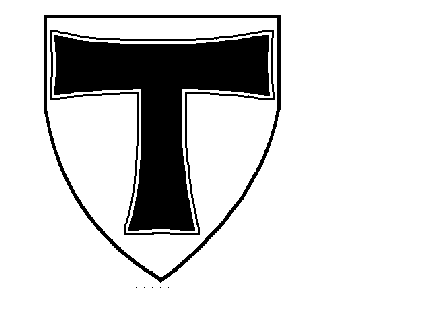 UNIVERSITÄTGIESSEN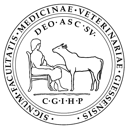 KLINIKUMVETERINÄRMEDIZINPraxisVerantwortlicher TierarztTelefonFaxE-MailBesitzerBesitzerPatient                             Hund    □         Katze   □                        Gewicht       Patient                             Hund    □         Katze   □                        Gewicht       Grund der ÜberweisungGrund der ÜberweisungBisherige Befunde: Bitte schicken Sie uns alle bisher erhobenen Untersuchungen/Befunde vorab per Mail zu oder geben es dem Besitzer mit (Röntgen, Laborergebnisse…)Bisherige Befunde: Bitte schicken Sie uns alle bisher erhobenen Untersuchungen/Befunde vorab per Mail zu oder geben es dem Besitzer mit (Röntgen, Laborergebnisse…)Bisherige Behandlung/MedikamenteBisherige Behandlung/Medikamente